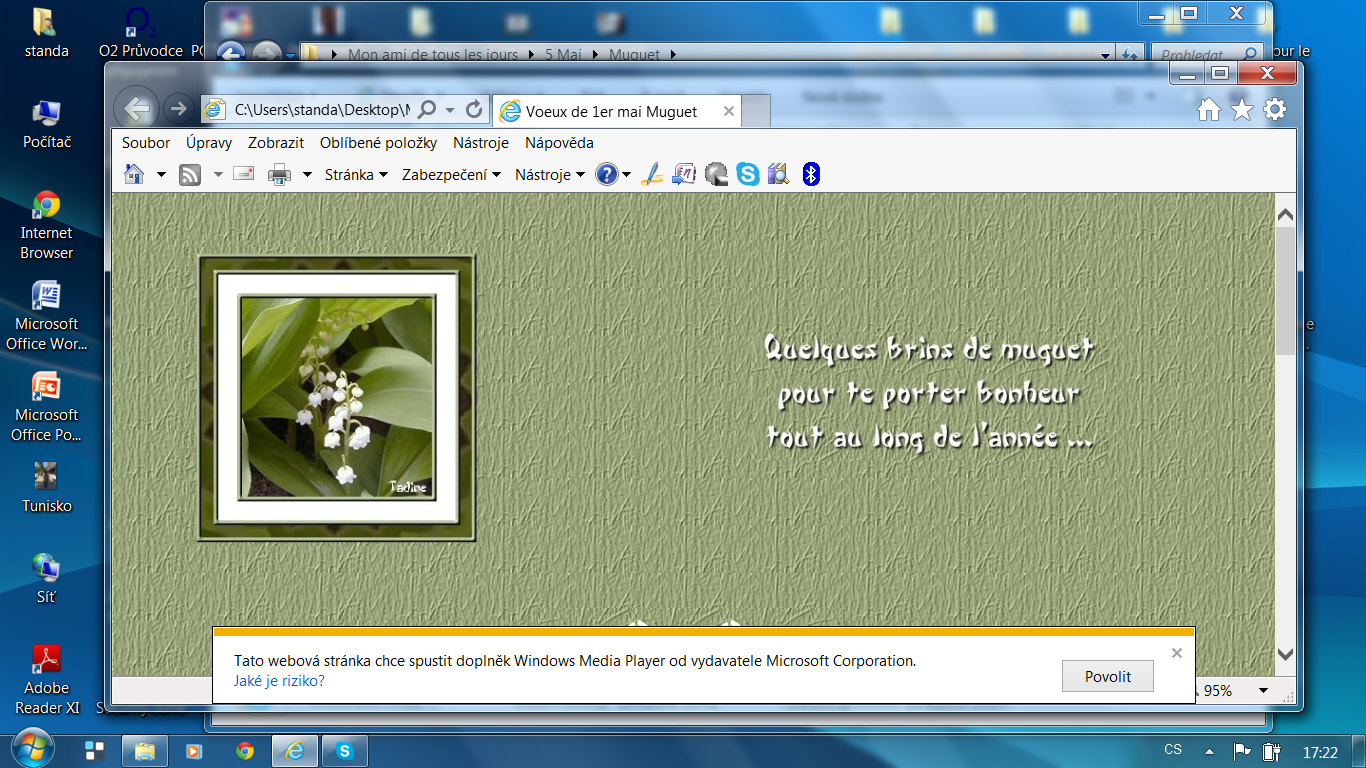 1. Tu choisis sur le sitehttp://www.dromadaire.com/carte-virtuelle/1er-mai--fete-du-muguet?page=2la carte que tu aimerais envoyer à une personne à laquelle tu penses.2. Tu la présentes à tes camarades en expliquant pourquoi tu l´as choisie (style, couleur, message, sujet…).GEFD                                             Fiche apprenant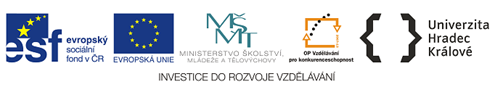 …………………………………………………………………………………………………………………………………………………………….1. Tu choisis sur le sitehttp://www.dromadaire.com/carte-virtuelle/1er-mai--fete-du-muguet?page=2la carte que tu aimerais envoyer à une personne à laquelle tu penses.2. Tu la présentes à tes camarades en expliquant pourquoi tu l´as choisie (style, couleur, message, sujet…).GEFD                                             Fiche apprenant